Була проведена онлайн зустріч зі стейкхолдерами щодо обговорення освітньої програми 016.01 Логопедія першого (бакалаврського) та другого (магістерського) рівнів освіти відповідно до нового стандарту 016 Спеціальна освіта.Канд. психол. наук, доцент, завідувач кафедри логопедії та спеціальних методик Гаврилов О.В. представив зміст оновлених програм. Під час зустрічі стейкхолдери брали активну участь в обговоренні компетентностей та змісту освітніх програм. В цілому освітні програми отримали схвальні відгуки, також було отримано низку рекомендації щодо їх змісту.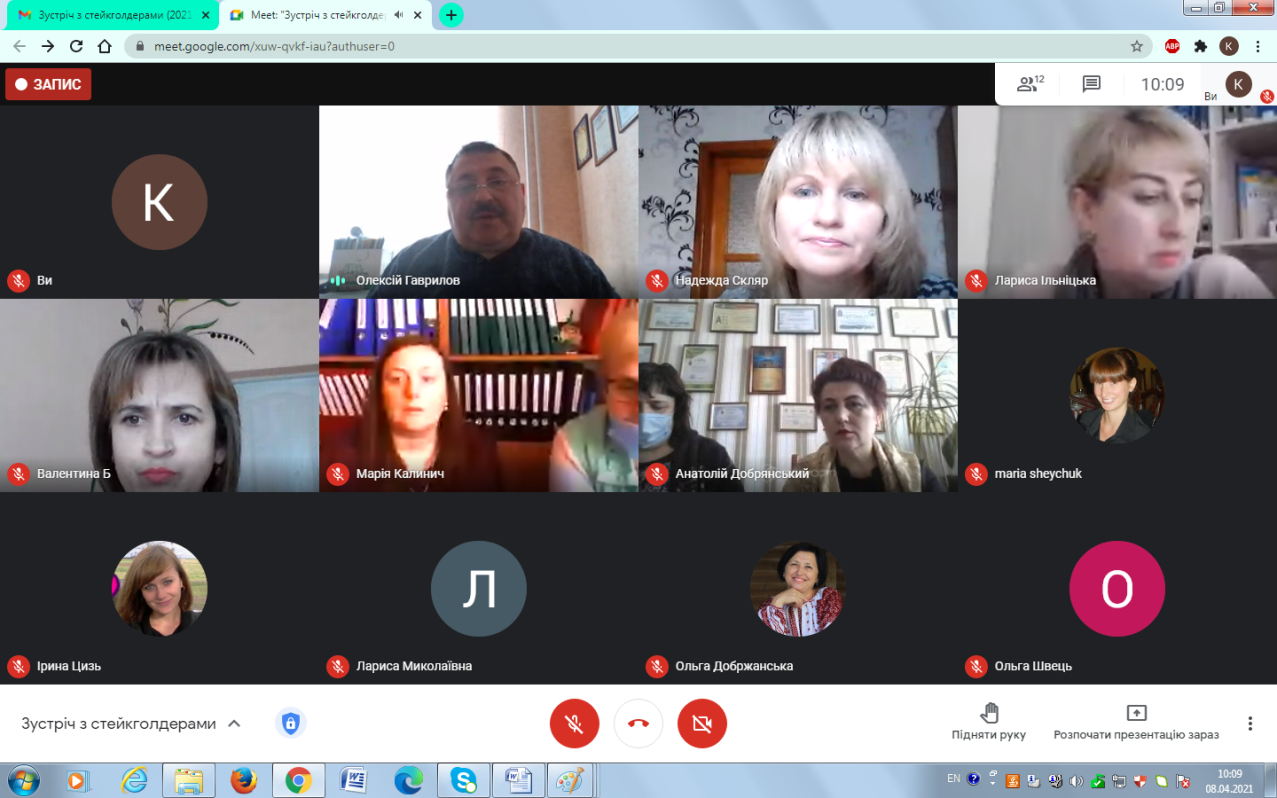 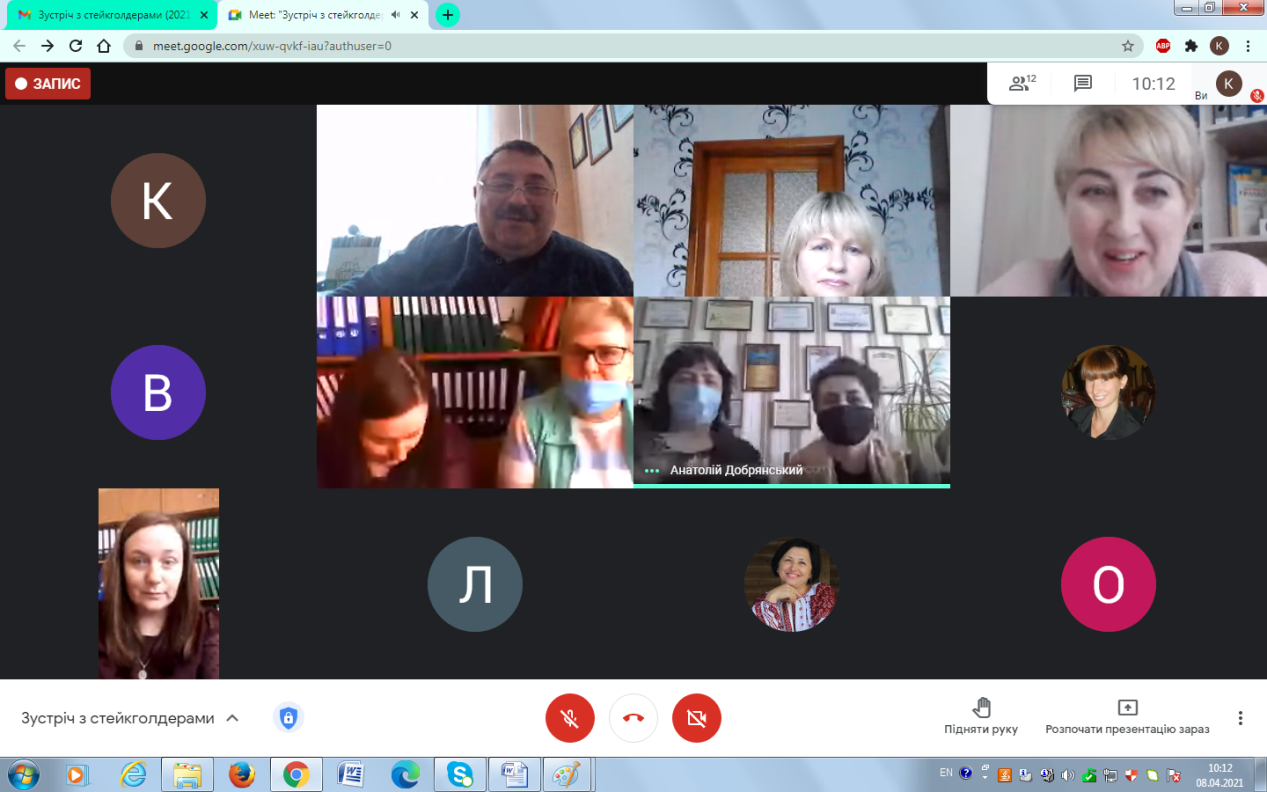 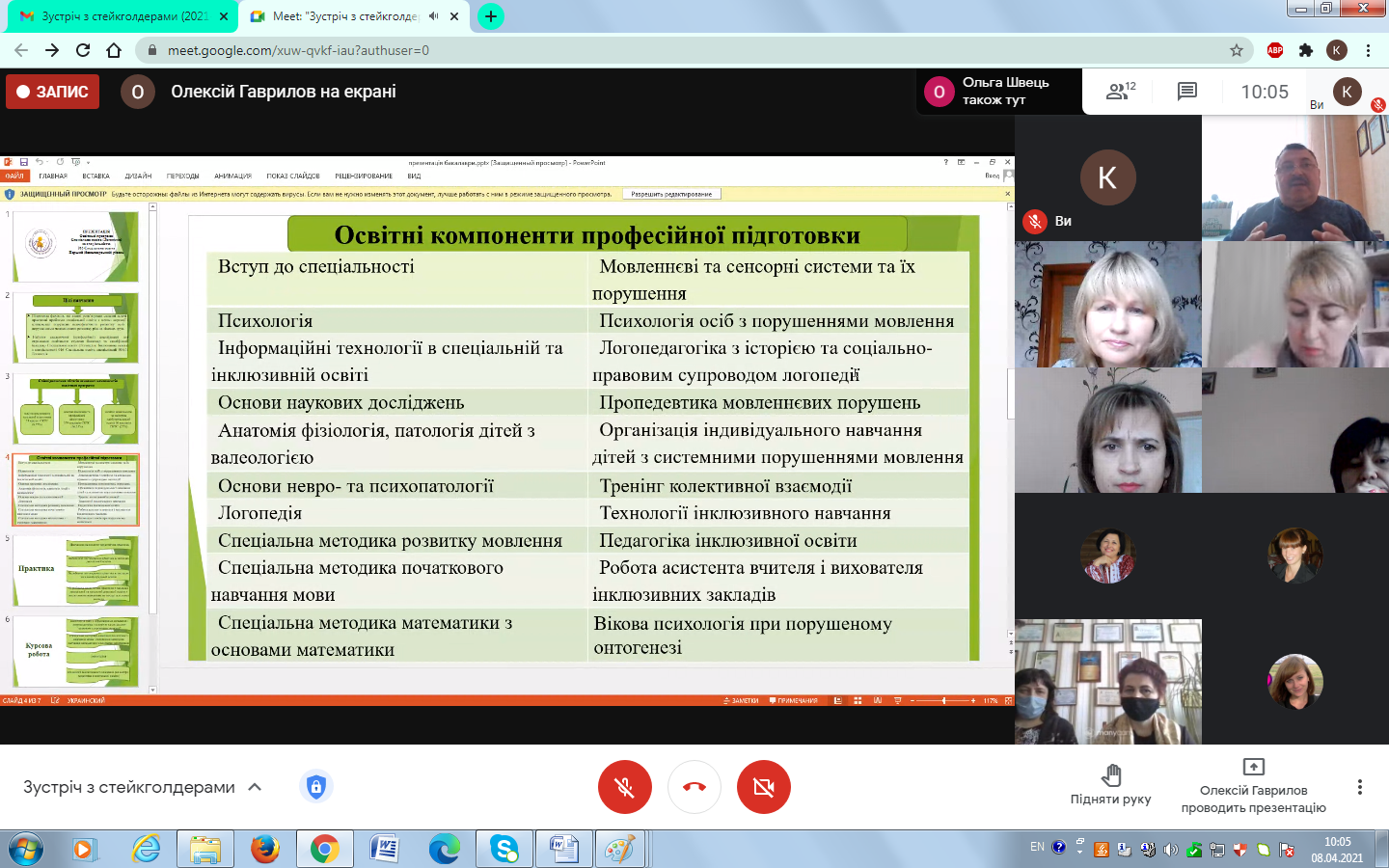 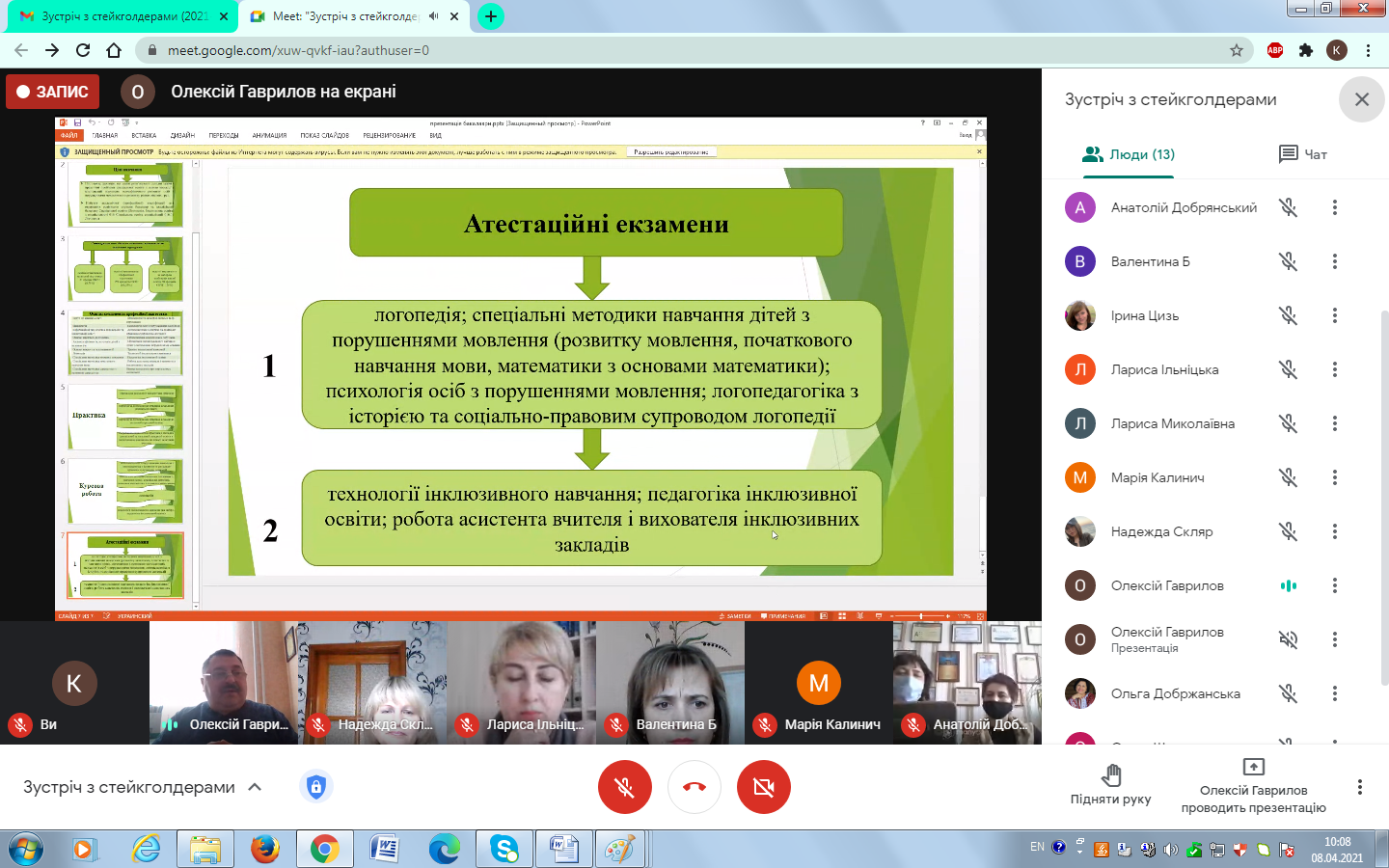 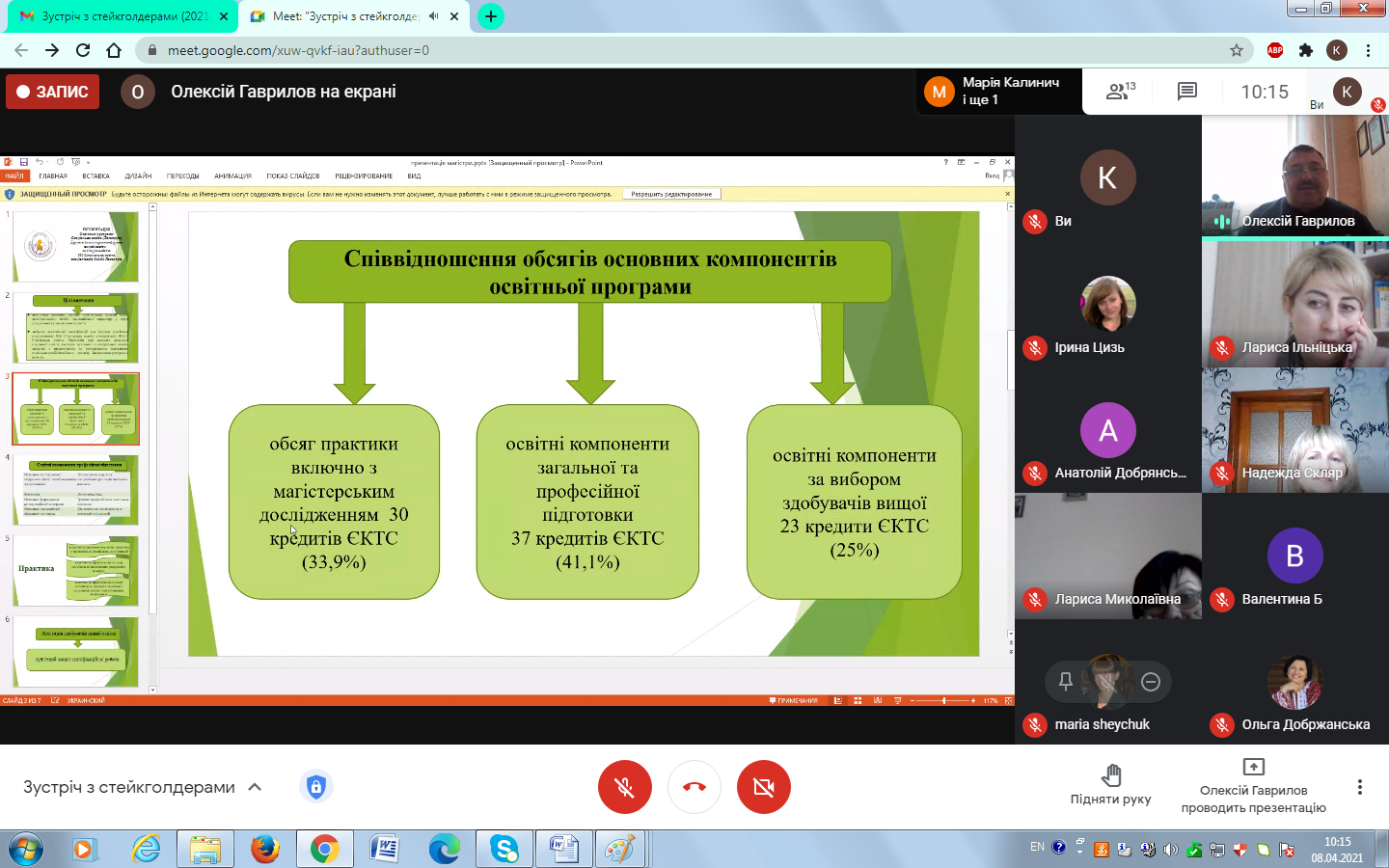 